JURNAL ILMIAHTINJAUAN YURIDIS TENTANG KLAUSULA EKSONERASI PADA JUAL BELI SEPEDA MOTOR SECARA ANGSURAN BERDASARKAN UNDANG-UNDANG  NOMOR 8 TAHUN 1999 TENTANG PERLINDUNGAN KONSUMENUntukMemenuhiSebagianPersyaratanUntukMencapaiDerajat S-1 PadaProgram Studi Ilmu Hukum 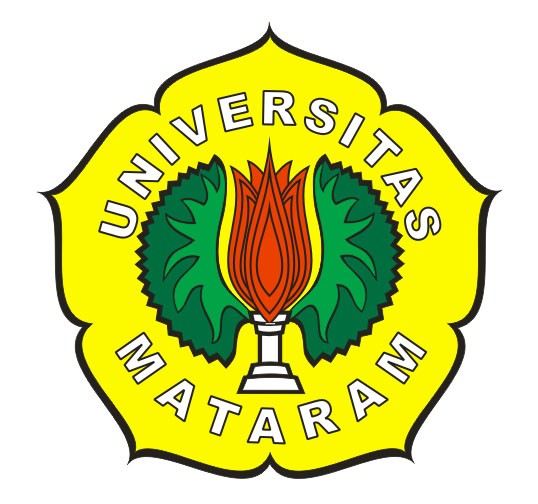 Oleh :SYAMSUDIND1A.111.285FAKULTAS HUKUMUNIVERSITAS MATARAMMATARAM 2016LEMBAR PENGESAHAN JURNAL ILMIAHTINJAUAN YURIDIS TENTANG KLAUSULA EKSONERASI PADA JUAL BELI SEPEDA MOTOR SECARA ANGSURAN BERDASARKAN UNDANG-UNDANG  NOMOR 8 TAHUN 1999 TENTANG PERLINDUNGAN KONSUMENOleh :SYAMSUDIND1A.111.285MenyetujuiPembimbing Utama,Dr. Aris Munandar, SH.,M.HumNIP.19610610 198703 1 001TINJAUAN YURIDIS TENTANG KLAUSULA EKSONERASI PADA JUAL BELI SEPEDA MOTOR SECARA ANGSURAN BERDASARKAN UNDANG-UNDANG  NOMOR 8 TAHUN 1999 TENTANG PERLINDUNGAN KONSUMENSYAMSUDIND1A.111.285FAKULTAS HUKUM UNIVERSITAS MATARAMABSTRAKPenelitian ini dilakukan untuk mengetahui perlindungan hukum konsumen tentang klausula eksonerasi pada jual beli sepeda motor secara angsuran dan tanggung jawab para pihak berdasarkan Undang-Undang Nomor 8 Tahun 1999 Tentang Perlindungan Konsumen.Penelitian ini merupakan penelitian hukum normatif, dengan pendekatan Perundang-undangan, pendekatan konseptual. Hasil penelitian bahwa didalam perjanjian jual beli sepeda motor secara angsuran tidak dapat memberikan perlindungan hukum terhadap konsumen karena masih terdapat beberapa klausula eksonerasi.Adapun tanggung jawab para pihak.Tanggung jawab pelaku usaha adalah memberikan ganti kerugian konsumen akibat mengkonsumsi barang dan/atau jasa yang diperdagangkan.Sedangkan tanggung jawab konsumen adalah memelihara, merawat barang dan/atau jasa yang telah diterima serta membayar harga barang sesuai dengan perjanjian yang telah ditentukan dalam perjanjian.Kata Kunci: Klausula Eksonerasi, Jual Beli, Angsuran, Konsumen.YUDICIAL REVEW OF THE EXONERATION CLAUSE ON THE SALE AND PURCHASE OF A MOTORCYCLE IN INSTALLMENTS BASED ON LAW NO. 8 OF 1999 0N CONSUMER PROTECTIONABSTRACTThis study was conducted to determine the legal protection of consumers about the exoneration clause in the sale and purchase of a motorcycle in installments and responsibilites of the parties under law No. 8 of 1999 on consumer protection. This research is a normative law, with the approach of legislation, the conceptual approach. This research conculdes that that the agreement to the purchase a motorcycle on installment basis may not provide legal protection to the consumer because there are still some exoneration clauses.The responsibilities of the parties.The responsibility of businesses is to provide conpensation to the consumer due to the consumption of goods and/or services traded.Whereas the consumer’s responsibility is to maintain, take care of the goods and/or services that have been received and paid the price of goods in accordance with the agreements the have been specified in the agreement.   Keywords: Exoneration clause, Buy and Sell, Installments, Consumer.